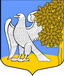 ЛЕНИНГРАДСКАЯ ОБЛАСТЬЛУЖСКИЙ МУНИЦИПАЛЬНЫЙ РАЙОНАДМИНИСТРАЦИЯ РЕТЮНСКОГО СЕЛЬСКОГО ПОСЕЛЕНИЯРАСПОРЯЖЕНИЕот 24 февраля 2021 года                         N 6 О СОЗДАНИИ КОМИССИИ ПО СНЯТИЮ С УЧЕТА ЗАЩИТНЫХСООРУЖЕНИЙ ГРАЖДАНСКОЙ ОБОРОНЫ, НАХОДЯЩИХСЯ ВСОБСТВЕННОСТИ МУНИЦИПАЛЬНОГО ОБРАЗОВАНИЯ РЕТЮНСКОЕ СЕЛЬСКОЕ ПОСЕЛЕНИЕ ЛУЖСКОГО МУНИЦИПАЛЬНОГО РАЙОНА ЛЕНИНГРАДСКОЙ ОБЛАСТИ.       В соответствии с приказом Министерства Российской Федерации по делам гражданской обороны, чрезвычайным ситуациям и ликвидации последствий стихийных бедствий от 15.12.2002 N 583 "Об утверждении и введении в действие Правил эксплуатации защитных сооружений гражданской обороны", в целях организации работы по снятию с учета защитных сооружений гражданской обороны (изменению типа защитных сооружений гражданской обороны), находящихся в собственности муниципального образования Ретюнское сельское поселение Лужского муниципального района Ленинградской области:1. Создать комиссию по снятию с учета защитных сооружений гражданскойобороны, находящихся в собственности муниципального образования Ретюнское сельское поселение Лужского муниципального района Ленинградской области2. Утвердить:2.1. Положение о комиссии по снятию с учета защитных сооруженийгражданской обороны, находящихся в собственности муниципального образования Ретюнское сельское поселение Лужского муниципального района Ленинградской области, согласно приложению 1.2.2. Состав комиссии по снятию с учета защитных сооруженийгражданской обороны, находящихся в собственности муниципального образования Ретюнское сельское поселение Лужского муниципального района Ленинградской области, согласно приложению 2.3. Контроль за исполнением распоряжения оставляю за собой.И.о. главы администрации Ретюнского сельского поселения                                            С.С. ГришановаПриложение 1. К распоряжению главы администрацииРетюнского сельского поселенияОт «24» февраля 2021 г. № 6ПОЛОЖЕНИЕ О КОМИССИИ ПО СНЯТИЮ С УЧЕТА ЗАЩИТНЫХСООРУЖЕНИЙ ГРАЖДАНСКОЙ ОБОРОНЫ, НАХОДЯЩИХСЯ В СОБСТВЕННОСТИ МУНИЦИПАЛЬНОГО ОБРАЗОВАНИЯ РЕТЮНСКОЕ СЕЛЬСКОЕ ПОСЕЛЕНИЕ ЛУЖСКОГО МУНИЦИПАЛЬНОГО РАЙОНА ЛЕНИНГРАДСКОЙ ОБЛАСТИI. Общие положения1.1. Настоящее Положение о комиссии по снятию с учета защитных сооружений гражданской обороны, находящихся в собственности муниципального образования Ретюнское сельское поселение Лужского муниципального района Ленинградской области (далее - Положение), определяет порядок деятельности комиссии по снятию с учета защитных сооружений гражданской обороны, находящихся в собственности муниципального образования Ретюнское сельское поселение Лужского муниципального района Ленинградской области (далее - Комиссия).1.2. Комиссия в своей деятельности руководствуется Конституцией Российской Федерации, федеральными конституционными законами, федеральными законами, указами и распоряжениями Президента Российской Федерации, постановлениями и распоряжениями Правительства Российской Федерации, приказами Министерства Российской Федерации по делам гражданской обороны, чрезвычайным ситуациям и ликвидации последствий стихийных бедствий, нормативными правовыми актами Правительства Ленинградской области, а также настоящим Положением.II. Основные задачи Комиссии2.1. Основными задачами Комиссии являются: - рассмотрение документации планируемых к снятию с учета защитных сооружений гражданской обороны (изменению типа защитных сооружений гражданской обороны), находящихся в собственности муниципального образования Ретюнское сельское поселение Лужского муниципального района Ленинградской области(далее - ЗС ГО);- оценка готовности ЗС ГО к использованию по назначению;- принятие решения о снятии (отказе в снятии) с учета ЗС ГО;- принятие решения об изменении (отказе в изменении) типа ЗС ГО;- утверждение документации для снятия с учета ЗС ГО (изменению типа ЗСГО).2.2. В целях выполнения возложенных на нее задач Комиссия:- запрашивает и получает в установленном порядке необходимые документы от органов государственной власти Ленинградской области, органовместного самоуправления муниципального образования Лужского муниципального района;- приглашает на свои заседания представителей органов государственной власти Ленинградской области, органов местного самоуправления муниципальногоОбразования Лужского муниципального района;- при необходимости проверки достоверности представленных документов, материалов и сведений о ЗС ГО может осуществлять выезд членов Комиссиик месту нахождения ЗС ГО.III. Организация работы3.1. Комиссия формируется в составе председателя, секретаря и членовКомиссии.3.2. Членами Комиссии являются представители органов местного самоуправления, представители организаций в обслуживании которых находятся защитные сооружения, а также по согласованию представители Главного управления Министерства Российской Федерации по делам гражданской обороны, чрезвычайным ситуациям и ликвидации последствий стихийных бедствий по Лужскому району.IV. Порядок работы Комиссии4.1. Основанием для начала работы Комиссии является поступление в адрес председателя Комиссии документации на планируемое к снятию с учета ЗС ГО (изменению типа ЗС ГО), находящееся в собственности муниципального образования Ретюнское сельское поселение Лужского муниципального района Ленинградской области, подготовленной в соответствии с требованиями приказа Министерства Российской Федерации по делам гражданской обороны, чрезвычайным ситуациям и ликвидации последствий стихийных бедствий от 15.12.2002 N 583 "Об утверждении и введении в действие Правил эксплуатации защитных сооружений гражданской обороны".4.2. Акт о снятии с учета ЗС ГО (изменению типа ЗС ГО) составляется Комиссией.К акту о снятии с учета ЗС ГО (изменению типа ЗС ГО) прилагаются:- паспорт ЗС ГО;- выписка из реестра государственного имущества муниципального образования илиреестра имущества муниципального образования;- копия свидетельства о государственной регистрации права собственности;- техническое заключение о состоянии ЗС ГО по рекомендуемому образцу согласно приложению 21 к Правилам эксплуатации защитных сооружений гражданской обороны, утвержденным приказом Министерства Российской Федерации по делам гражданской обороны, чрезвычайным ситуациям и ликвидации последствий стихийных бедствий от 15.12.2002 N 583 (далее также - Правила) (прилагается в случае утраты расчетных защитных свойств, ограждающих и несущих строительных конструкций ЗС ГО);- рекомендации по использованию помещения и земельного участка, полученного в результате снятия с учета ЗС ГО (прилагается при снятии с учета ЗС ГО);- особое мнение отдельных членов Комиссии (при наличии);- для снятия с учета ЗС ГО, пришедшего в негодность в результате аварии или стихийного бедствия, к акту прилагаются копии документов, подтверждающих факт аварии или стихийного бедствия;- технико-экономическое заключение о возможности изменения типа ЗС ГО, утвержденное организацией, эксплуатирующей ЗС ГО (прилагается при изменении типа ЗС ГО).         Акт о снятии с учета ЗС ГО (изменении типа ЗС ГО) с прилагаемыми кнему документами составляется в пяти экземплярах.4.3. Председатель Комиссии определяет место и время проведения заседания Комиссии, дает поручения членам и секретарю Комиссии.4.4. Секретарь Комиссии решает организационно-технические вопросы, связанные с подготовкой заседания Комиссии, извещает членов Комиссии о времени и месте заседания, о вопросах, включенных в повестку дня, не позднее чем за 5 рабочих дней до дня заседания.4.5. Комиссия принимает решение о снятии с учета ЗС ГО в случаях, установленных пунктом 2.5 приложения к Правилам эксплуатации защитных сооружений гражданской обороны, утвержденным приказом Министерства Российской Федерации по делам гражданской обороны, чрезвычайным ситуациям и ликвидации последствий стихийных бедствий от 15.12.2002 N583.       По результатам работы Комиссии принимается решение о снятии с учета ЗС ГО или об отказе в снятии с учета ЗС ГО.4.6. Решение Комиссии оформляется протоколом, который подписывается председателем Комиссии и членами Комиссии и направляется членам Комиссии.4.7. В случае, если на заседании Комиссии принято решение о снятии с учета ЗС ГО (изменении типа ЗС ГО), Комиссией подписывается акт о снятии с учета ЗС ГО (изменении типа ЗС ГО) в пяти экземплярах.4.8. До утверждения акт о снятии с учета ЗС ГО (изменении типа ЗС ГО) с прилагаемой документацией направляется на согласование в Министерство Российской Федерации по делам гражданской обороны, чрезвычайным ситуациям и ликвидации последствий стихийных бедствий.     Согласованные акты о снятии с учета ЗС ГО (изменении типа ЗС ГО) утверждаются в порядке, установленном пунктом 2.11 Правил.4.9. После утверждения акт о снятии с учета ЗС ГО (изменении типа ЗСГО) направляется:- первый экземпляр - в Министерство Российской Федерации по делам гражданской обороны, чрезвычайным ситуациям и ликвидации последствий стихийных бедствий (Департамент гражданской обороны и защиты населения Министерства Российской Федерации по делам гражданской обороны, чрезвычайным ситуациям и ликвидации последствий стихийных бедствий) через Главное управление Министерства Российской Федерации по делам гражданской обороны, чрезвычайным ситуациям и ликвидации последствий стихийных бедствий по Ленинградской области;- второй экземпляр - в Главное управление Министерства Российской Федерации по делам гражданской обороны, чрезвычайным ситуациям и ликвидации последствий стихийных бедствий по Ленинградской области;- третий экземпляр - в Межрегиональное территориальное управлениеФедерального агентства по управлению государственным имуществом вЛенинградской области;- четвертый экземпляр - в орган местного самоуправления муниципальногообразования Лужского муниципального района Ленинградской области;- пятый экземпляр акта о снятии с учета ЗС ГО (изменении типа ЗС ГО) остается в муниципальном образовании Ретюнское сельское поселение Лужского муниципального района Ленинградской области.Приложение 2. К распоряжению главы администрацииРетюнского сельского поселенияОт «24» февраля 2021 г. № 6СОСТАВ КОМИССИИ ПО СНЯТИЮ С УЧЕТА ЗАЩИТНЫХ СООРУЖЕНИЙ ГРАЖДАНСКОЙ ОБОРОНЫ, НАХОДЯЩИХСЯ В СОБСТВЕННОСТИ МУНИЦИПАЛЬНОГО ОБРАЗОВАНИЯ РЕТЮНСКОЕ СЕЛЬСКОЕ ПОСЕЛЕНИЕ ЛУЖСКОГО МУНИЦИПАЛЬНОГО РАЙОНА ЛЕНИНГРАДСКОЙ ОБЛАСТИПредседатель комиссии:И.о. заместитель главы администрации Ретюнского сельского поселения – Степанов Николай Викторович;Секретарь комиссии: Заместитель главы администрации Ретюнского сельского поселения - Дрягина Светлана Сергеевна;Члены комиссии: - специалист администрации Ретюнского сельского поселения – Морякова Анжела Сергеевна;- генеральный директор ООО «Районная управляющая компания», обслуживающая многоквартирные дома в д. Ретюнь - Воронов Иван Александрович;- мастер Ретюнского участка водоканала ГУП «Леноблводоканал» «Лужский водоканал» - Сутягин Ю.Г.- представитель Главного управления Министерства РФ по делам гражданской обороны, чрезвычайным ситуациям и ликвидации последствий стихийных бедствий по Лужскому району – по согласованию.